https://youtu.be/ejxhWTJtVBkLES  POISSONS  D'AVRILRefrain
J'ai quelque chose dans le dos
Ça m' chatouille, ça m' gratouille
J'ai quelque chose dans le dos
Je vais m'énerver bientôt !

1
C'est un poisson-chat
Oh là là !
 Un beau poisson d'avril
Qui frétille

Refrain 

2
C'est un poisson-scie
Si, si, si !
Un beau poisson d'avril
Qui frétille

Refrain

3
C'est un poisson-clown
Qui fait boum !
Un beau poisson d'avril
Qui frétille

Refrain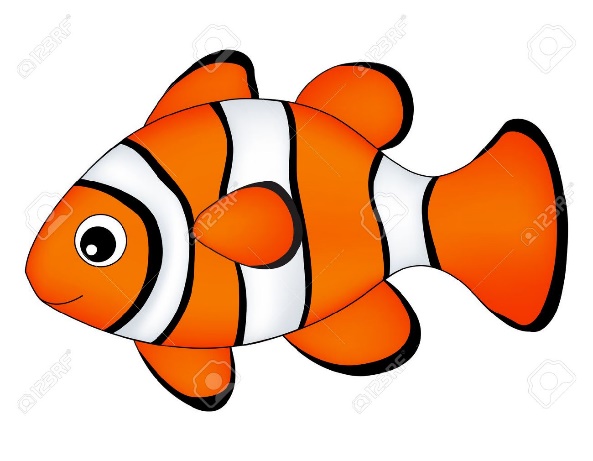 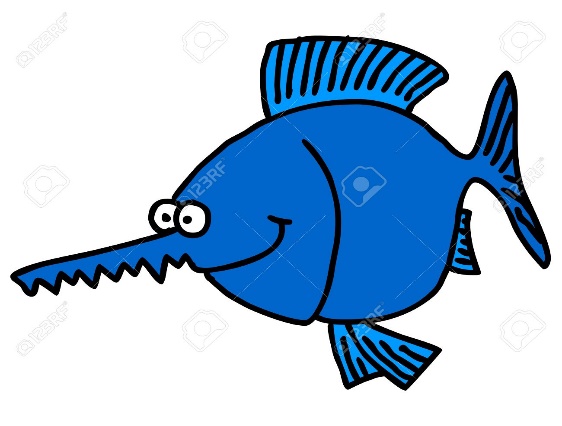 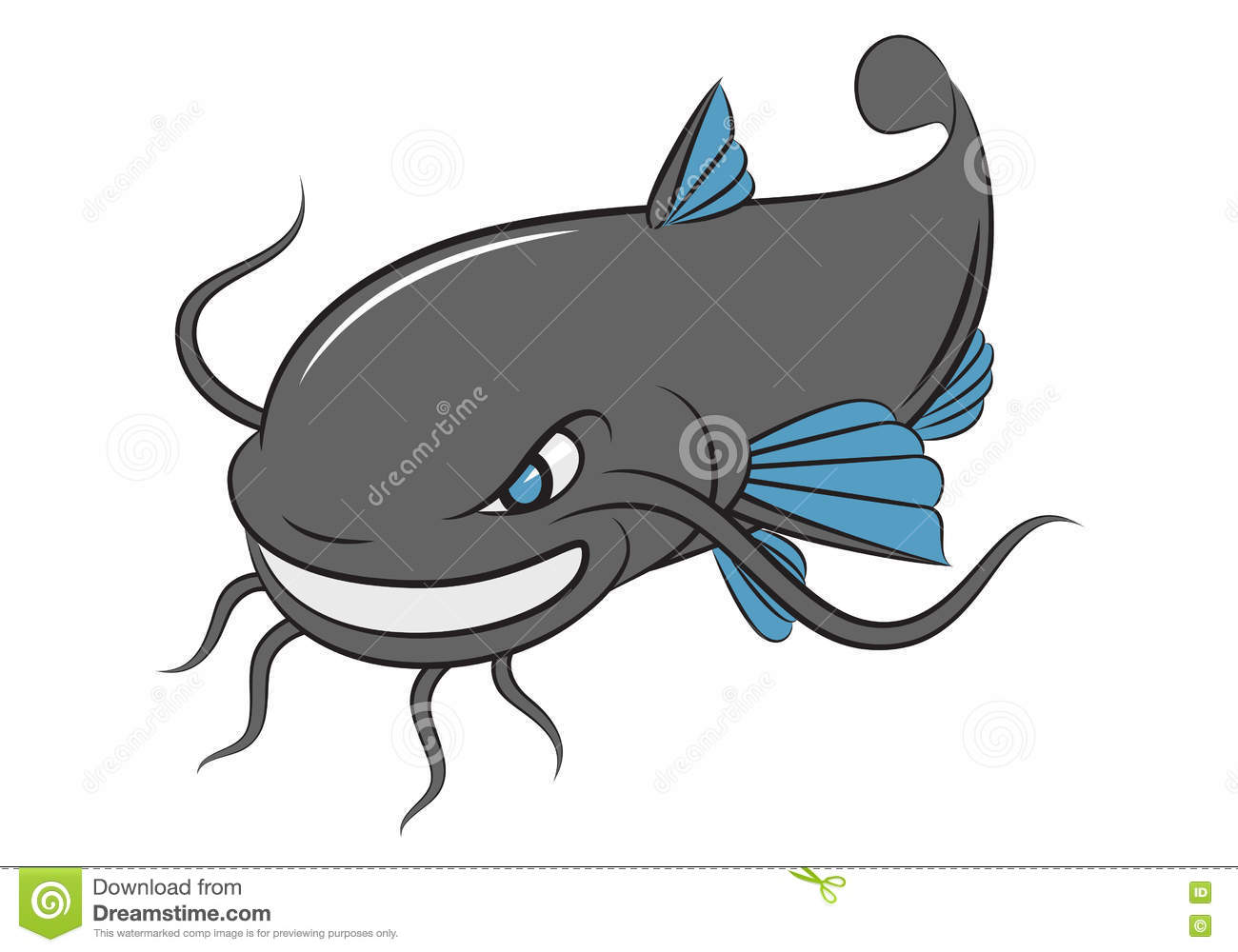 